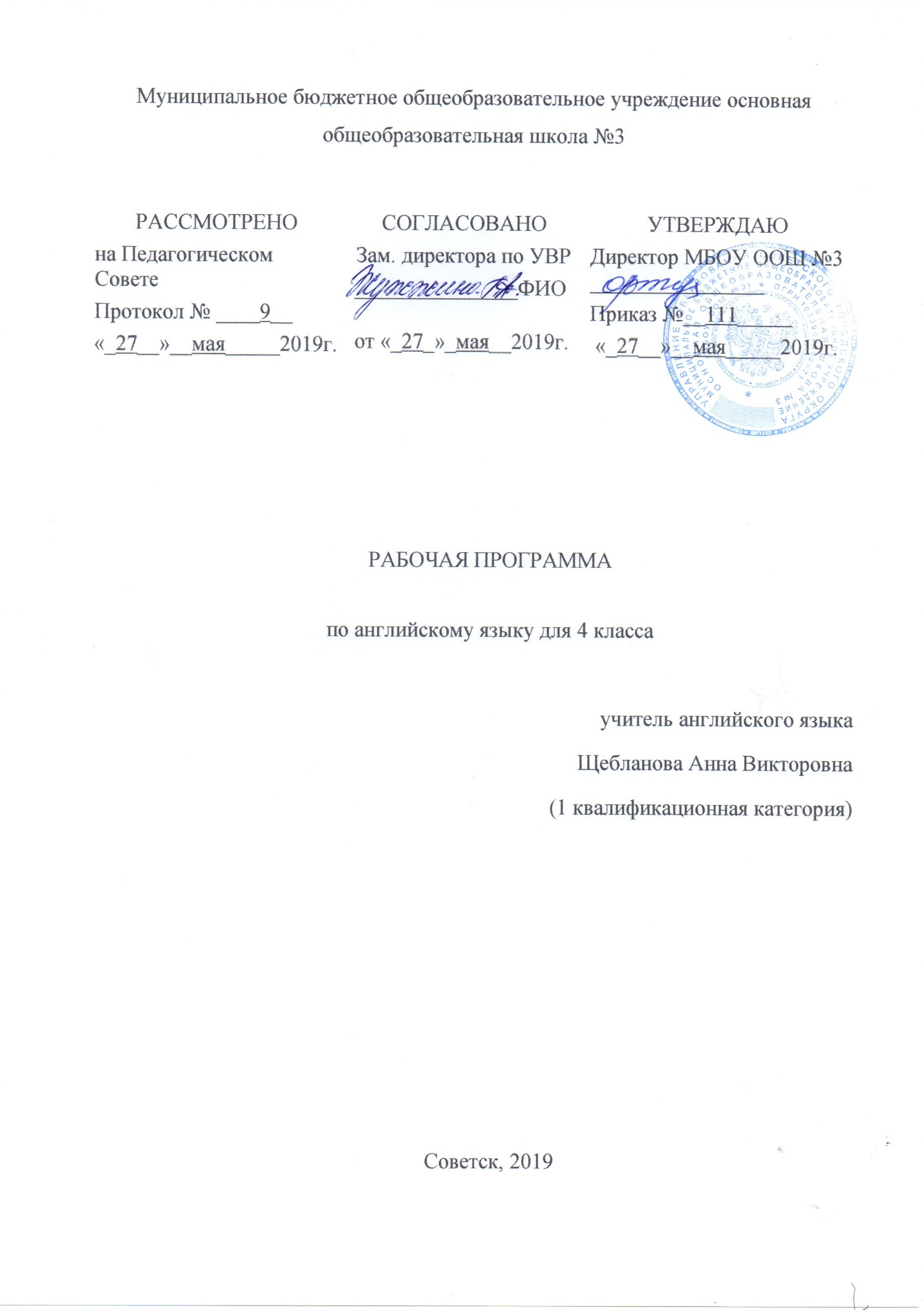 Содержание:1.	Планируемые результаты  ………………………………….3 - 52.	Содержание обучения  …………………………………….. 6 - 73.	Тематическое планирование  ……………………………... 8 - 10  1. Планируемые результаты.Личностные результаты.Личностными результатами изучения иностранного языка в начальной школе являются: общее представление о мире как о многоязычном и поликультурном сообществе; сознание языка, в том числе иностранного, как основного средства общения между людьми; знакомство с миром зарубежных сверстников с использованием средств изучаемого иностранного языка.Метапредметные результаты.Метапредметными результатами изучения иностранного языка в начальной школе являются:• развитие умения взаимодействовать с окружающими, выполняя разные роли в пределах речевых потребностей и возможностей младшего школьника;• развитие коммуникативных способностей школьника, умения выбирать адекватные языковые и речевые средства для успешного решения элементарной коммуникативной задачи;• расширение общего лингвистического кругозора младшего школьника;• развитие познавательной, эмоциональной и волевой сфер младшего школьника; формирование мотивации к изучению иностранного языка;• овладение умением координированной работы с разными компонентами учебно - методического комплекта (учебником, аудио диском и т. д).Предметные результаты.Предметными результатами изучения иностранного языка в начальной школе являются: овладение начальными представлениями о нормах иностранного языка (фонетических, лексических, грамматических): умение (в объёме содержания курса) находить и сравнивать такие языковые единицы, как звук, буква, слово.Речевая компетенция в следующих видах речевой деятельности:говорении:• вести элементарный этикетный диалог в ограниченном круге типичных ситуаций общения; диалог - расспрос (вопрос - ответ) и диалог - побуждение к действию;• уметь на элементарном уровне рассказывать о себе, семье, друге; описывать предмет, картинку; кратко охарактеризовать персонаж;аудировании:• понимать на слух речь учителя и одноклассников; основное содержание небольших доступных тестов в аудиозаписи, построенных на изученном языковом материале;чтении:• читать вслух небольшие тексты, построенные на изученном языковом материале, соблюдая правила чтения и нужную информацию;• читать про себя и понимать основное содержание текстов, включающих как изученный языковой материал, так и отельные новые слова; находить в тексте нужную информацию;письменной речи:• владеть техникой письма;• писать с опорой на образец поздравление с праздником и короткое личное письмо.Языковая компетенция (владение языковыми средствами):• адекватное произношение и различение на слух звуков иностранного языка; соблюдение правильного ударения в словах и фразах;• соблюдение особенностей интонации основных типов предложений;• применение основных правил чтения и орфографии, изученных в курсе начальной школы;• распознавание и употребление в речи изученных в курсе начальной школы лексических единиц (слов, словосочетаний, оценочной лексики, речевых клише) и грамматических явлений.Социокультурная осведомлённость:• знание названий стран изучаемого языка, некоторых литературных персонажей известных детских произведений, сюжетов некоторых популярных сказок, написанных на изучаемом языке, знание элементарных норм речевого и неречевого поведения, принятых в стране изучаемого языка.• умение сравнивать языковые явления родного и иностранного языков на уровне отдельных звуков, букв, слов, словосочетаний, простых предложений;• умение действовать по образцу при выполнении упражнений и составлении собственных высказываний в пределах тематики начальной школы;• совершенствование приемов работы с текстом с опорой на умения, приобретенные на уроках родного языка (прогнозировать содержание текста по заголовку, иллюстрациям;• умение пользоваться справочным материалом, представленным в доступном данному возрасту виде (правила, таблицы);• умение осуществлять самонаблюдение и самооценку в доступных младшему школьнику пределах.• представление об изучаемом иностранном языке как средстве выражения мыслей, чувств, эмоций;• приобщение к культурным ценностям другого народа.• владение элементарными средствами выражения чувств и эмоций на иностранном языке;• развитие чувства прекрасного в процессе знакомства с образцами доступной детской литературы.Содержание.Тематический планРазделТема разделаСодержание раздела«Мои любимые летние занятия».Тема: «Досуг и увлече-ния», «Каникулы», «Путешествия»; знакомство с тем, как и где британцы, американцы и россияне проводят каникулы, знакомство с достопримечательностями России (StPetersburg, StIsaac’scathedral, theHermitage, theSummerGardens, GostinyyDvor), факты родной культуры в сопоставлении их с фактами культуры стран изучаемого языка.«Животные, которых я люблю».Тема: «Досуг и увлечения», «Природа и экология»; знакомство с загадками о животных, знакомство с известными зоопарками BrookfieldZoo, theMoscowZoo, с информацией о жизни животных.«Время для меня».Тема: «Родная страна и страны изучаемого языка», «Повседневная жизнь, быт, семья»; знакомство с понятием  «время по Гринвичу», употребление в речи значений времени.«Я люблю мою школу».Тема: «Школа», «Изучаемые предметы, отношение к ним»; знакомство с некоторыми особенностями школьного образования в Великобритании, с понятиями assembly, registration, знакомство с некоторыми особенностями школьного образования в Великобритании, с понятием secondaryschool..«Место, которое делает меня счастливым».Тема: «Повседневная жизнь, быт, семья», «Досуг и увлечения»; знакомство с типичным британским домом, знакомство с хобби англичан – делать ремонт своими руками.«Здесь я живу».Тема: «Родная страна и страны изучаемого языка: города и села, достопримечательности», знакомство со столицами Великобритании, США, Шотландии, России и их достопримечатель-ностями (HydePark, theBritishMuseum, LondonZooetc.), знакомство с известными названиями магазинов в Лондоне Hamleys, Harrods, с некоторыми особенностями речевого этикета, принятого в Британии.«Профессия моей мечты».Тема: «Современный мир профессий»; знакомство с популярными у британских детей профессиями, знакомство с информацией о талантливых детях из США и России.«Лучшее время года»Тема:«Мои друзья и я», «Межличностные отношения», «Досуг и увлечения»; знакомство с праздником Father'sDay, знакомство с организацией учебного года в Великобритании, с реалией schoolfair, знакомство с жизнью детей в странах изучаемого языка, факты родной культуры в сопоставлении их с фактами культуры стран изучаемого языка.№ урокаТема урокаКоличество часов№ урокаТема урокаКоличество часовРаздел 1   «Мои любимые летние занятия».Раздел 1   «Мои любимые летние занятия».Раздел 1   «Мои любимые летние занятия».1Что ты любишь делать летом?12Тебе понравились летние каникулы?13Что у вас есть для кабинета?14Куда ты поедешь следующим летом?  Вводный контроль.15Урок повторения16Я никогда не забуду эти каникулы?17-8Резервные   уроки2Раздел 2    «Животные, которых я люблю».Раздел 2    «Животные, которых я люблю».Раздел 2    «Животные, которых я люблю».9Тебе нравятся стихи о животных?110Кошки умнее собак?111Чему можно научиться в зоопарке?112Зоопарк в классе.113Урок повторения114Какое твоё любимое животное?115-16Контрольная работа217-18Резервные   уроки2Раздел 3  «Время для меня».Раздел 3  «Время для меня».Раздел 3  «Время для меня».19Который час?120Торопись! Уже поздно!121Вставай! Пора в школу!122Какие у тебя выходные?123Ты всегда занят?124Это моя школа!125Какой следующий урок?126Я люблю перемены!127Что ты ищешь?128В средней школе классно?129Урок повторения130-31Контрольная работа232Резервный урок1Раздел 5  «Место, которое делает меня счастливым».Раздел 5  «Место, которое делает меня счастливым».Раздел 5  «Место, которое делает меня счастливым».33Мой дом очень красивый!134Мы изменили мою комнату.135Кукольный домик.136Ты прибрал свою комнату?137Урок повторения138Я счастлив дома.1Раздел 6   «Здесь я живу».Раздел 6   «Здесь я живу».Раздел 6   «Здесь я живу».39Мне нравится жить в моём городе!140Я гуляю по городу.141В магазине игрушек.142Я живу в маленьком городе.143Как мне добраться до зоопарка?144Мой город особенный.1Раздел 7  «Профессия моей мечты».Раздел 7  «Профессия моей мечты».Раздел 7  «Профессия моей мечты».45Какая тебе нравится профессия?146Я собираюсь стать врачом!147Истории талантливых детей.148Какая профессия самая лучшая для тебя?149Урок повторения150-51Контрольная работа252Резервный урок1Раздел 8  «Лучшее время года»Раздел 8  «Лучшее время года»Раздел 8  «Лучшее время года»53Что у тебя в календаре?154Мы собираемся на пикник.155Где Фьюдж?156Хочешь ли ты стать знаменитым?157Давайте устроим школьную ярмарку!158Что ты собираешься делать на каникулах?159Тебе нравится летний лагерь?160-61Игры.262Урок повторения163-64контрольная работа  265Обобщение пройденного материала166Итоговая контрольная работа167-68Резервные уроки2Итого68